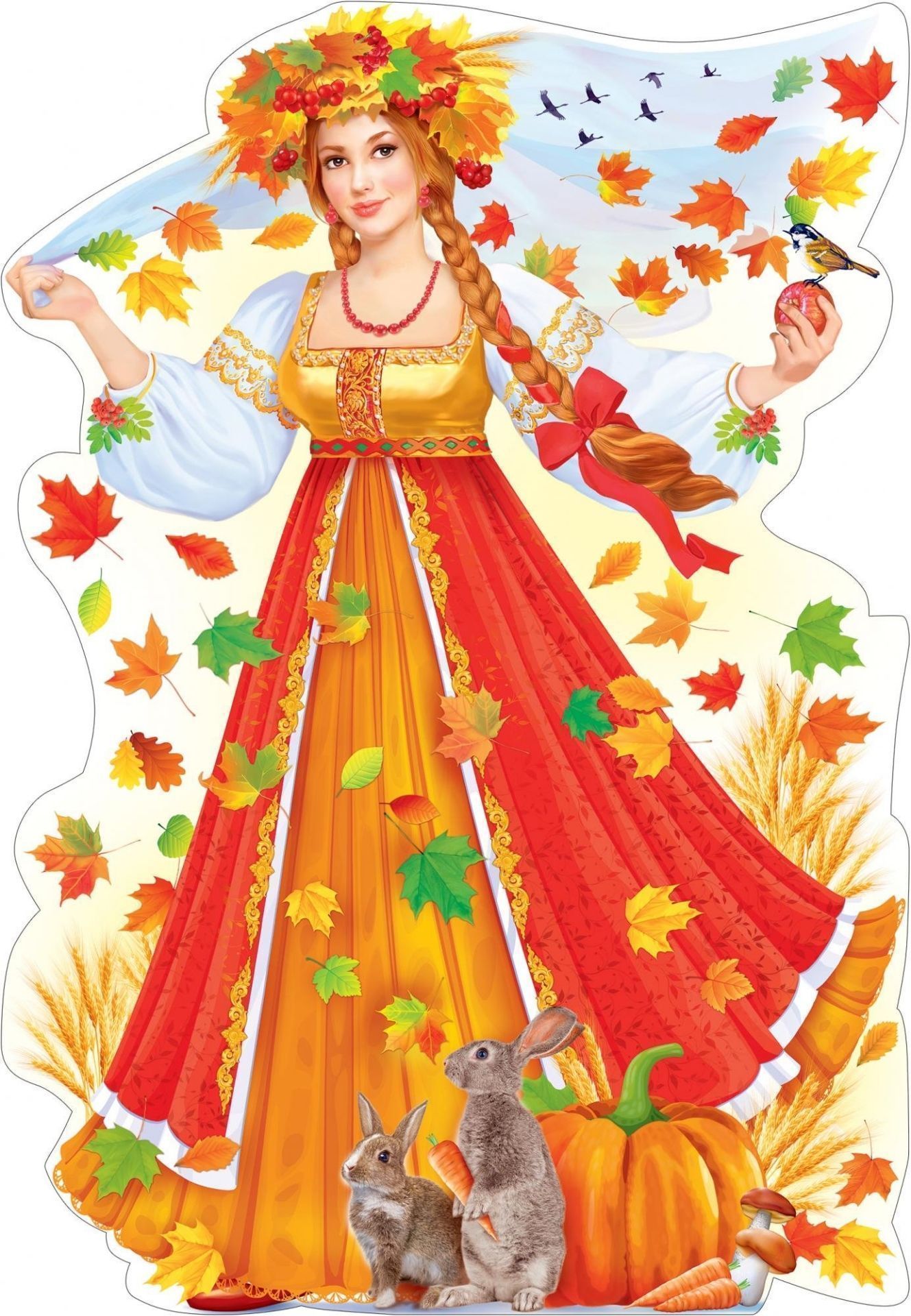 Подготовила :Музыкальный руководитель Айдаболова З.З.Сценарий осеннего праздника в средней группе"Сердитая тучка"Ведущая: Ребята, а вы обратили внимание, как красиво у нас в зале! Вот художник, так художник! Все леса позолотил, Даже самый сильный дождик Эту краску не отмыл. Отгадать, загадку просим, Кто художник этот? Дети: Осень! Ведущая: Мы сейчас листком махнем В гости Осень позовем. И ей песню про поем				Песня «Фаззаг» Все: Осень, Осень, в гости просим! Под музыку заходит осень.Осень: Я – Осень золотая, К вам пришла опять, Багряной, желтой краской Я буду рисовать. Хожу я по тропинкам, Хожу не торопясь. А листья золотые Летят, летят, кружась. Ведущая: здравствуй, осень дорогая, мы очень рады встрече с тобой. Отдохни, присядь с дороги, да стихи послушай. 1.Осень ждали целый год, Вот она уже идет! 2.У нее полны корзинки, Фрукты, овощи – не счесть. А для всех, для всех деревьев У нее подарки есть. 3.Для березоньки – платочки, Те, что золотом блестят. А рябинке, словно дочке, Сшила праздничный наряд. 4.Дуб кафтан надел зеленый, Не спешит его снимать. И в рубашках ярких клены. Любит Осень наряжать! 5.Только что это такое? Отчего листочки вдруг закружились над землею, все засыпали вокруг? Все: если листики летят, это значит листопад. Танец  «Листопад» Осень: Я очень рада, ребята, что снова встретилась с вами. Я так скучала целый год без вас. Мне очень хочется пригласить всех в осенний лес и рассказать, как живут мои лесные друзья. (за дверью слышится веселый смех) Ведущая: Кто же это так весело смеется, вы не видите, ребята? Осень: Да это же мой знакомый старичок Лесовичок. Ох, и веселый он, никогда не унывает. Лесовичок, иди сюда, к нам гости пришли, повеселись с нами. В зал входит ЛесовичокЛесовичок: Здравствуйте, мои дорогие ребята! Я – помощник Осени в лесу, Знаю в нем я каждую тропинку, У пенька свой домик сторожу, Он чудесный, как картинка. Вас к себе я приглашу. Вы в гости к Осени пришли, Так, знать, вы с Осенью дружны! Звучит тревожная музыка. Осень: Что случилось? Что случилось? Все в лесу переменилось! Туча дождливая к нам прилетела, Праздник испортить нам захотела. Туча пробегает по залу «змейкой» и останавливается в центре.Туча: Я туча злая, грозовая, Веселиться не люблю, Дождем холодным всех залью. Что вы с Осенью играете? Или правил моих не знаете? Всем скучать! Меня бояться! И не петь, и не смеяться! Осень золотую от вас я забираю, А дождик осенний вам оставляю! Туча хватает у Осени корзинку , та отбивается от нее Осень: Нет! Нет! Не хотим ни дождь, ни тучу. Лучше ты меня не мучай, А к ребятам отпусти, Зачем на празднике дожди? Туча: (тянет за собой Осень) Ничего я слышать не желаю И корзинку с собою забираю. Туча уводит с корзинкой, та горько плачет.Лесовичок: Эх! Ребятки, не тужите, не печальтесь. От этой беды я легко вас избавлю Мы по лесу вместе сегодня пойдем, и у Красавицы- Осень корзину найдем, конечно, найдем. У меня есть дудочка, дудочка-погудочка. Как только в нее ты играть начинаешь, То на полянку легко попадаешь. А может, мы встретим там добрых зверей. Пошли по тропинке, не бойтесь, смелей! Лесовичок вынимает дудочку, играет, дети идут за ним и присаживаются обратно на лавочки. Выбегают мальчики – грибы. 1й гриб: Эй, вставай, грибной народ, Слышишь, музыка зовет. Раз, два, три, четыре, пять, Стройся, мой грибной отряд,Время не теряйте, танец начинайте!. Аттракцион: «Собери грибы»Лесовичок: Снова дудочка играет И на танец созывает.                                      Игра «Осени дары»Осень: Что же делать, Лесовичок? Никто про корзинку ничего не знает, неужели мы так и не найдем ёё? Лесовичок: А на что у меня дудочка-погудочка, сколько она нам зверушек лесных созвала. Играй-ка, дудочка, да повеселее! Туча сама к нам и придет. Лесовичок играет на дудочке. Вбегает Туча, начинает кружиться на месте и не может остановиться.Туча: Ой, ой, ой! Не могу остановиться, Так и хочется кружиться. Перестань играть, прошу, А не то дождем залью. Лесовичок: Как бы не так! Куда спрятала Осени корзину? Расскажи, тебя мы просим. А не хочешь рассказать, Так и будешь танцевать. Лесовичок играет на дудочке, туча в изнеможении садится на пол.Туча: Ой, устала, не могу, Сейчас вам все я принесу. Как хорошо иметь таких друзей, Туча выводит корзинку за руку. Осень: Спасибо, милые и добрые друзья, От всего сердца благодарна я. Ты, Туча, больше нас не мучай, А, хочешь, с нами поиграй,Игра «Солнышко и дождик» (осень и туча в середине круга) Туча: А вот про этот зонтик вы забыли? С ним не танцевали и даже не раскрыли. Я с вами, ребята, теперь подружилась, Сначала сердилась, потом веселилась. Пусть дождик прольется и вкусный и сладкий, А капли дождя превратятся в подарки. Ты, Осень, зонтик подними, И ребят всех угости. Осень поднимает зонтик, внутри которого висят конфетки. Она дает по одной каждому ребенку. Осень: Спасибо, Туча дождевая, Как хорошо, что подружилась с нами. А теперь пойдемте в группу детки, Кушать вкусные конфетки.Осень и Туча уходят, затем уходят дети.